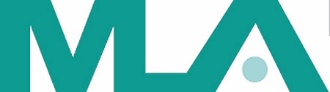 Call for Book Proposals: Green Libraries and Library SpacesThough often seen only as an approach to ecological preservation, creating a green building or green workspace has many potential benefits. Libraries and librarians can take advantage of the greening to provide both cost savings and more hospitable environments for their patrons. This book will surely become a reference on approaches to creating a green library space and library operation through retrofitting, new construction, or changes to daily operations. It should provide background information on green buildings and building certifications, the benefits of green buildings and green retrofits to existing buildings, and potential improvements that green approaches can offer to processes that are unique to libraries, such as collection management and development.Ideally, this book will include examples and case studies examining libraries that have obtained Leadership in Energy and Environmental Design (LEED) certification or completed greening projects. Planning material and how-to ideas for libraries with a range of budgets should also be considered, in addition to information for libraries that are developing budgets or planning for building or space retrofits or new construction.Potential topics for green librariesSection 1: Background InformationDefinition of a green building and green practices LEED certificationBuilding retrofittingNew buildingsGreen office practices and proceduresBenefits of green buildings and management Improvement of the physical environment for library patrons and staffEnergy savingsCost savingsSection 2: Case Studies and ExamplesLibraries with LEED certificationGreen projects to improve the physical library environmentGreen approaches to library operationsSection 3: Greening of LibrariesHow to make the case for green improvementsGreen improvements for libraries with limited budgets Green library operationsSmall green projectsLarge-scale green improvements Building retrofitsNew library building constructionSection 4: Additional ResourcesContact information for green certification organizationsGrant information for building improvementsGuides for green or environmentally friendly library operationStep one consists of submitting a completed Book Proposal: Step 1 Form to Martha Lara at MLA by December 31, 2018. If you are interested and have additional questions, please contact Claire Joseph, AHIP. At this time, the Books Panel is seeking an author or editor; chapter contributions cannot be considered until an editor has been chosen.For more information on the MLA publishing process, please visit Publish a Book with MLA.BibliographyHenk M. Ecology, economy, equity: the path to a carbon-neutral library. ALA Editions; 2014.Kats G. Greening our built world: costs, benefits, and strategies. Washington, DC: Island Press; 2009. ProQuest ebrary; 20 Oct 2015.Shah S. Sustainable refurbishment. Somerset, NJ: John Wiley & Sons; 2012. ProQuest ebrary; 20 Oct 2015.